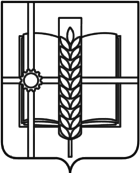                                          РОССИЙСКАЯ ФЕДЕРАЦИЯ                          РОСТОВСКАЯ ОБЛАСТЬЗЕРНОГРАДСКИЙ РАЙОНМУНИЦИПАЛЬНОЕ ОБРАЗОВАНИЕ«Зерноградское городское поселение»АДМИНИСТРАЦИЯ ЗЕРНОГРАДСКОГО ГОРОДСКОГО ПОСЕЛЕНИЯПОСТАНОВЛЕНИЕот 13.04.2023 № 190г. ЗерноградОб окончании отопительного сезона 2022-2023 годовна территории Зерноградского городского поселенияВ соответствии с Федеральным законом от 06.10.2003 № 131-ФЗ «Об общих принципах организации местного самоуправления в РФ» и постановлением Правительства Российской Федерации от 06.05.2011 № 354 "О предоставлении коммунальных услуг собственникам и пользователям помещений в многоквартирных домах и жилых домов" (ред. от 09.09.2017), руководствуясь Уставом муниципального образования "Зерноградское городское поселение", Администрация Зерноградского городского поселения постановляет:1. В случае, если собственниками помещений в многоквартирном доме или собственниками жилых домов, имеющих автономную систему отопления, не установлена дата окончания отопительного сезона, а также, если тепловая энергия для нужд отопления помещений подается по сети централизованного теплоснабжения, датой завершения отопительного сезона 2022-2023 годов в жилых домах считать 13 апреля 2023 года.2. Абонентам (дома, квартиры, которые оборудованы отопительными газовыми приборами), желающим продлить отопительный сезон, согласовать сроки продления с Зерноградским участком по реализации газа потребителям ООО «Газпром межрегионгаз Ростов-на-Дону».3. Теплоснабжающей организации АО «Зерноградские тепловые сети» предоставить возможность отопления объектов здравоохранения, дошкольных учреждений и учебных заведений после окончания отопительного сезона по индивидуальным заявкам.4. Опубликовать настоящее постановление в печатном средстве массовой информации Зерноградского городского поселения «Зерноград официальный» и разместить на официальном сайте Администрации Зерноградского городского поселения в информационно-телекоммуникационной сети «Интернет».5. Контроль за выполнением настоящего постановления оставляю за собой.Заместитель главы АдминистрацииЗерноградского городского поселения                                    В.О. Малышева